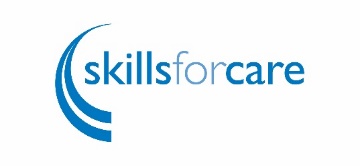 Activity sheet six: Feel Activity 3 – Self-assessment tool for the culture of your organisation
Culture starThe culture star can help you consider where your workplace culture is now and plan your journey to where you want to be. Each point of the star refers to an element of workplace culture. Each element has a ladder with steps from one to five. Consider each element in turn and rate where you are now. Think about what you need to do to get to the next step. Review the star in six months – the aim is to rate a five for each element. You could also do this exercise with your staff. You could hand the star out in a team meeting, explain what each point means and then ask them to complete it from their own perspective. You could ask them to post it in a box so it remains anonymous. 